FORMULARIO DE SOLICITUD DE MEDIACIÓN Y RESOLUCIÓN DE RECLAMACIONES (FMR)PERSONAS FÍSICAS
Nombre y Apellidos:  DNI 
Domicilio:  Población Provincia  CP E-mail   Teléfono
En caso de representación:
Nombre y Apellidos de la persona representada: El representante lo hace en calidad de: 
PERSONAS JURÍDICAS
Razón Social CIF  Domicilio Población  Provincia Teléfono  Datos del registro público de la entidad Datos de la persona que presenta la solicitud:
Nombre y Apellidos: DNI:  Actúa en calidad de: 
IDENTIFICACIÓN DEL COLEGIADO AL QUE SE REFIERE LA SOLICITUD
Nombre del Colegiado: 
Número de Colegiado: SOLICITUD DE ACTUACIÓN
Describa los hechos y motivos de la solicitud de mediación o resolución que presenta ante el Servicio de Atención al Colegiado y de Consumidores/Usuarios:PETICIÓN QUE REALIZA AL COLEGIO OFICIAL DE DISEÑADORES DE INTERIOR/DECORADORES DE GALICIA
Describa la petición que realiza a la Sociedad en relación a los hechos anteriormente descritos:En , a  de  de .Firma del Reclamante	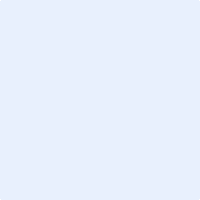 